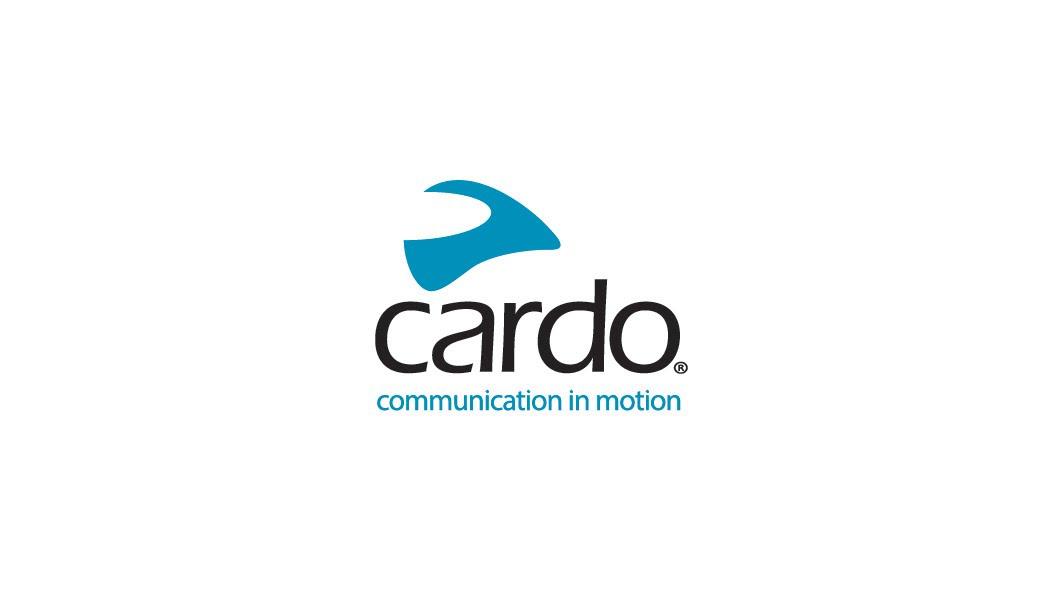 Honda PACKTALK Edge disponibile presso i concessionariDopo l'annuncio della partnership tra Honda Motor Europe e Cardo Systems, il dispositivo PACKTALK EDGE top di gamma brandizzato Honda è ora disponibile presso i concessionari europei*. Forte del recente accordo di licenza tra i due marchi di fama mondiale, Honda PACKTALK EDGE si unisce alla gamma Honda come prodotto con licenza ufficiale.Grazie alla connettività DMC (Dynamic Mesh Communication) di seconda generazione di Cardo, possono essere connessi contemporaneamente fino a 15 motociclisti a una distanza di 8 chilometri (5 miglia), con la possibilità di staccarsi e riconnettersi senza bisogno di fermarsi o premere alcun pulsante.L'EDGE ospita il chip Bluetooth 5.2 più avanzato. È quindi possibile connettersi ad altri dispositivi in modalità Bluetooth con accoppiamento rapido e supporto Bluetooth Live Intercom. L'unità sottile e priva di antenna si collega a qualsiasi casco grazie al nuovo Air Mount con un'innovativa "guida" magnetica per garantire un posizionamento sicuro del dispositivo.I motociclisti possono godere di un suono di altissima qualità grazie agli altoparlanti JBL e ai tre profili audio disponibili. La modalità “Natural Voice Operation” consentirà ai motociclisti di tenere gli occhi sulla strada e le mani sul manubrio attivando il dispositivo con un comando vocale "Hey Cardo". Il nuovo Honda PACKTALK EDGE presenta inoltre un microfono con cancellazione del rumore, aggiornamenti via etere tramite l'app gratuita Cardo Connect, 13 ore di durata della batteria e ricarica rapida di serie. L'EDGE può anche essere collegato allo schermo TFT** per migliorare la corsa...Il nuovo Honda PACKTALK EDGE ha un prezzo consigliato di € 389,95 e sarà disponibile presso i rivenditori Honda e Cardo oppure potrà essere ordinato direttamente da www.cardosystems.com.Il nuovissimo Honda PACKTALK EDGE è stato utilizzato dal team durante l'ultimo giro di Honda Adventure Roads attraverso l'Islanda: guarda il video qui:*In alcuni paesi europei.**Fare riferimento ai manuali del costruttore per comprendere al meglio l'ambito delle capacità del mezzo. Durante la connessione possono verificarsi limitazioni del comando di Natural Voice.A proposito di CardoCardo Systems è specializzato nella progettazione, sviluppo, produzione e vendita di sistemi di comunicazione e intrattenimento wireless all'avanguardia per motociclisti. Sin dalla fondazione nel 2004, Cardo si è rivelato un vero e proprio pioniere, aprendo la strada alla stragrande maggioranza delle innovazioni per i sistemi di comunicazione Bluetooth per moto. I prodotti dell'azienda, ora disponibili in oltre 100 paesi, sono i principali dispositivi di comunicazione al mondo per l'industria motociclistica.Per informazioni stampa:Per maggiori informazioni sulla linea di prodotti Cardo Systems e per immagini ad alta risoluzione contattare press@cardosystems.media | www.cardosystems.com